Balance DueBalance DueBalance DueBalance DueBalance DueBalance DueBalance DueInvoiceInvoiceInvoiceInvoiceInvoiceInvoiceInvoiceInvoiceInvoiceInvoiceInvoiceInvoiceInvoiceInvoiceInvoiceInvoiceInvoiceInvoiceInvoiceInvoiceInvoiceInvoiceInvoiceInvoiceInvoiceInvoiceInvoiceInvoiceInvoiceInvoiceInvoiceInvoiceInvoiceInvoiceInvoiceInvoiceInvoiceInvoiceInvoiceInvoiceInvoiceInvoiceInvoiceInvoiceInvoiceInvoiceInvoiceInvoiceInvoiceInvoiceInvoiceInvoiceInvoiceInvoiceInvoiceInvoiceInvoiceInvoiceInvoiceInvoiceYour Company NameYour Company NameYour Company NameYour Company NameBill to:Bill to:Bill to:Bill to:Invoice No: 0000000000000000000000000000AddressAddressAddressAddressCompany NameCompany NameCompany NameCompany NameDate: mm/dd/yyyymm/dd/yyyymm/dd/yyyymm/dd/yyyyCityCityCityCityAddressAddressAddressAddressTerms:30 days30 days30 days30 daysPostalPostalPostalPostalCityCityCityCityDue Date:mm/dd/yyyymm/dd/yyyymm/dd/yyyymm/dd/yyyyEmail addressEmail addressEmail addressEmail addressPostalPostalPostalPostalDescriptionDescriptionDescriptionDescriptionDescriptionDescriptionQuantityQuantityRateAmountAmountAmountAmountEnter description of product or service hereEnter description of product or service hereEnter description of product or service hereEnter description of product or service hereEnter description of product or service hereEnter description of product or service here000$0.00 $0.00 $0.00 $0.00 Enter description of product or service hereEnter description of product or service hereEnter description of product or service hereEnter description of product or service hereEnter description of product or service hereEnter description of product or service here000$0.00 $0.00 $0.00 $0.00 Enter description of product or service hereEnter description of product or service hereEnter description of product or service hereEnter description of product or service hereEnter description of product or service hereEnter description of product or service here000$0.00 $0.00 $0.00 $0.00 Enter description of product or service hereEnter description of product or service hereEnter description of product or service hereEnter description of product or service hereEnter description of product or service hereEnter description of product or service here000$0.00 $0.00 $0.00 $0.00 Enter description of product or service hereEnter description of product or service hereEnter description of product or service hereEnter description of product or service hereEnter description of product or service hereEnter description of product or service here000$0.00 $0.00 $0.00 $0.00 Enter description of product or service hereEnter description of product or service hereEnter description of product or service hereEnter description of product or service hereEnter description of product or service hereEnter description of product or service here000$0.00 $0.00 $0.00 $0.00 SubtotalSubtotalSubtotal$0.00 $0.00 $0.00 $0.00 Notes:
Add your notes hereNotes:
Add your notes hereNotes:
Add your notes hereNotes:
Add your notes hereNotes:
Add your notes hereTax rateTax rateTax rate0.00%0.00%0.00%0.00%Notes:
Add your notes hereNotes:
Add your notes hereNotes:
Add your notes hereNotes:
Add your notes hereNotes:
Add your notes hereTaxTaxTax$0.00 $0.00 $0.00 $0.00 Notes:
Add your notes hereNotes:
Add your notes hereNotes:
Add your notes hereNotes:
Add your notes hereNotes:
Add your notes hereNotes:
Add your notes hereNotes:
Add your notes hereNotes:
Add your notes hereNotes:
Add your notes hereNotes:
Add your notes hereTotalTotalTotal$0.00 $0.00 $0.00 $0.00 Notes:
Add your notes hereNotes:
Add your notes hereNotes:
Add your notes hereNotes:
Add your notes hereNotes:
Add your notes hereThis free simple invoice template was provided to you by Invoice2go. This free simple invoice template was provided to you by Invoice2go. This free simple invoice template was provided to you by Invoice2go. This free simple invoice template was provided to you by Invoice2go. This free simple invoice template was provided to you by Invoice2go. This free simple invoice template was provided to you by Invoice2go. This free simple invoice template was provided to you by Invoice2go. This free simple invoice template was provided to you by Invoice2go. Click here to create your free account.Click here to create your free account.Click here to create your free account.Click here to create your free account.Click here to create your free account.Click here to create your free account.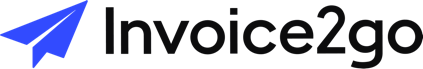 